FWrite the equation of a parabola whose graph is shown.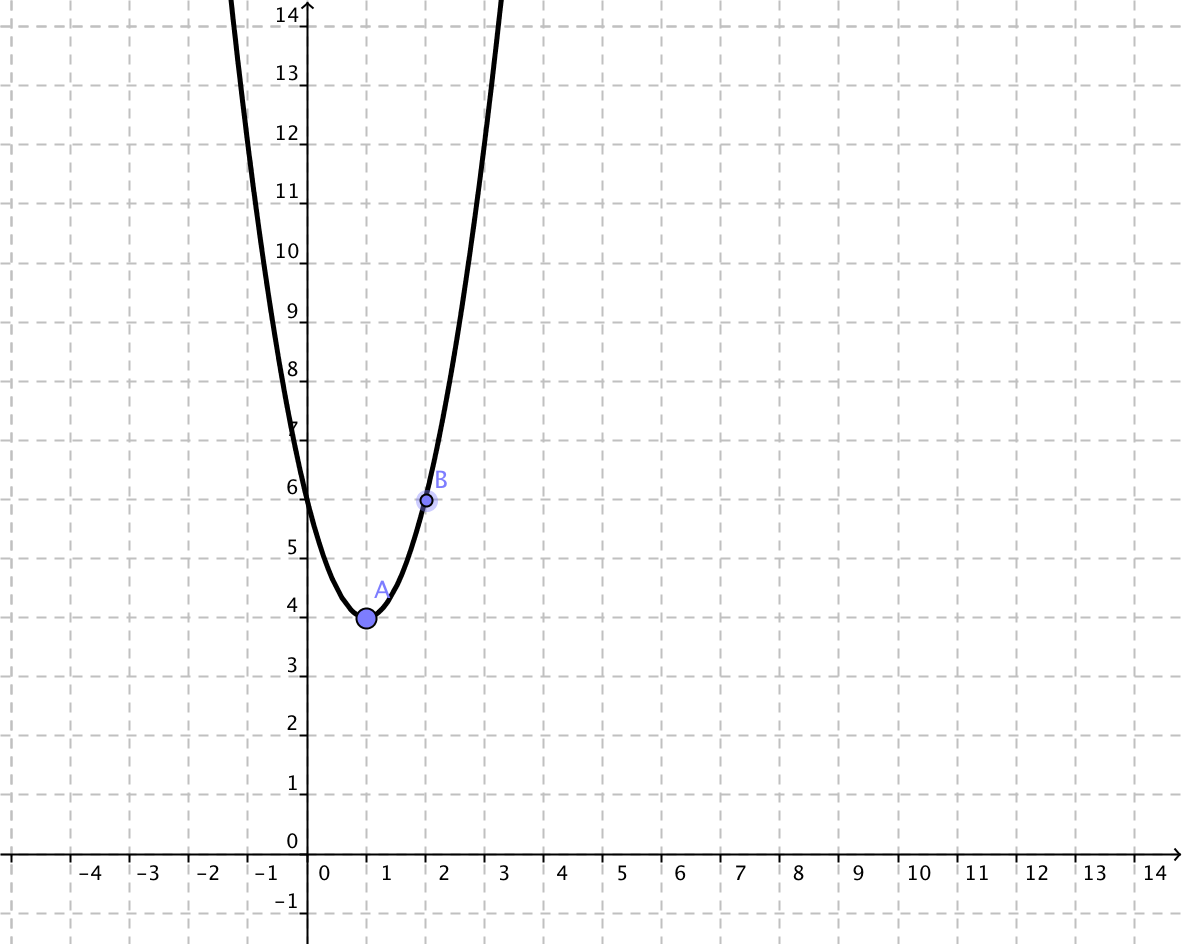 Sketch a graph of the equation Identify its vertex, intercepts and axis of symmetry.UThe height y (in feet) of a punted football is given by:where x is the horizontal distance in feet from the point at which the ball is punted.How high was the ball when it was punted?What is the maximum height of the ball?How far was the ball punted?CDivide.OGraph the rational function:Using the steps described in class.N2Solve: TFind all the zeros (real and imaginary) of the functionUse the graphing calculator and synthetic division to help you factor.IWrite (4 - 2i)+(3 - i) in standard form.Write (4 - 2i)-(3 - i) in standard form.Write (4 - 2i)(3 - i) in standard form.Write (4-2i)/(3-i) in standard form.What is the conjugate of 4 – 2i?FUNCTION STATIONS 		FUNCTION STATIONSRECORDING SHEET		RECORDING SHEETN1Complete the link sheet for N1Complete the link sheet for Possible rational zerosValuesConstant Term = ______________Leading coefficient = _________________List all the POSSIBLE rational zeros:Find the zeros algebraically.Find the y intercept algebraically.GraphLeading Coefficient Test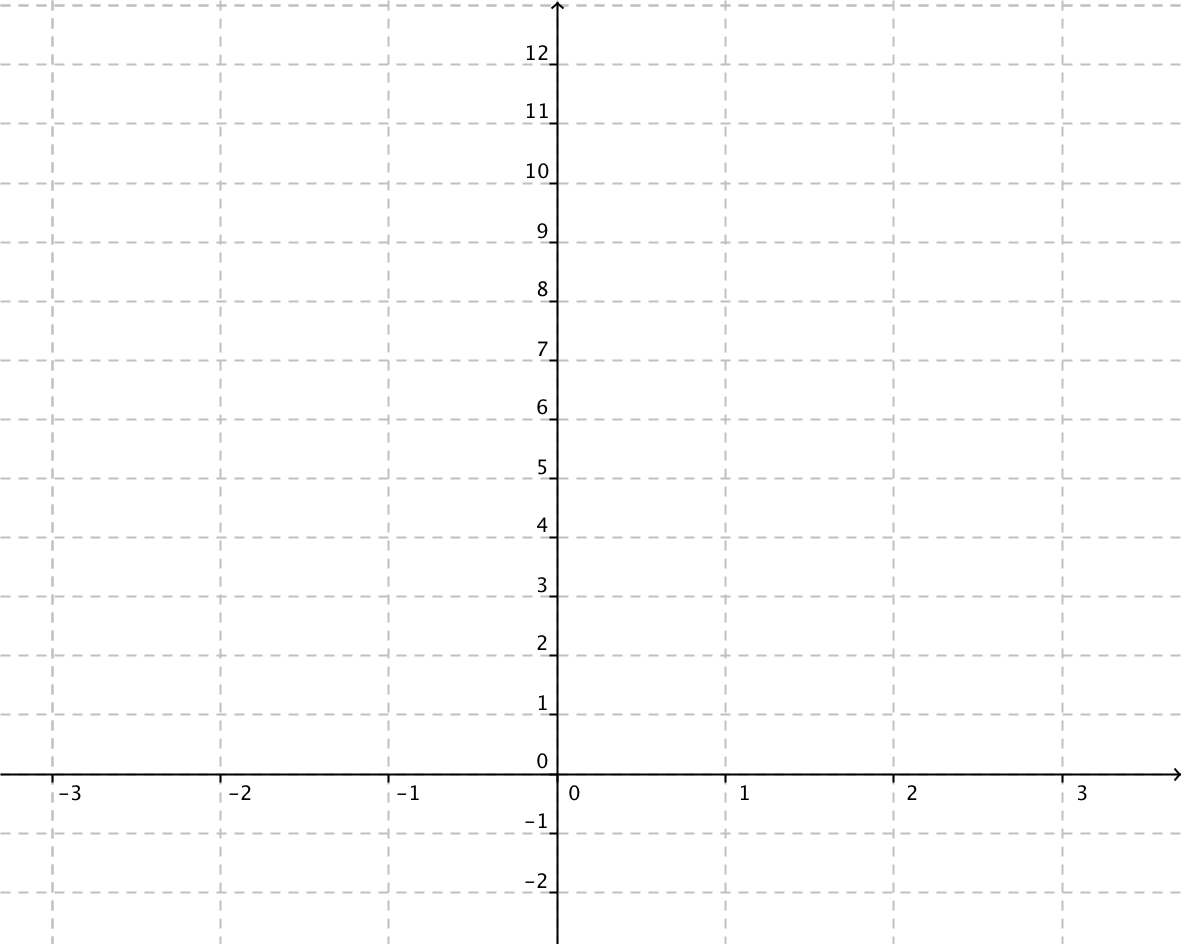 Degree = ___________Leading coefficient = _________________Describe the end behavior of f(x)FFUUN1N1CCTTIIOON2N2